МИНИСТЕРСТВО ОБРАЗОВАНИЯ АРХАНГЕЛЬСКОЙ ОБЛАСТИ 
государственное бюджетное профессиональное образовательное учреждение 
Архангельской области «Архангельский государственный многопрофильный колледж»МЕТОДИЧЕСКИЕ УКАЗАНИЯ И КОНТРОЛЬНЫЕ ЗАДАНИЯдля обучающихся заочной формы обучения общепрофессионального циклаосновной профессиональной образовательной программы дисциплины ОП.04 Охрана трудапо специальности 35.02.15 Кинологиябазовый уровеньАрхангельск 2022Методические указания и контрольные задания разработаны на основе Федерального государственного образовательного стандарта среднего профессионального образования (утв. Приказом Министерства образования и науки РФ от 7 мая 2014 г. № 464), рабочей программы учебной дисциплины ОП.04 Охрана труда по специальности среднего профессионального образования 35.02.15 Кинология по программе базовой подготовки.Организация-разработчик: государственное бюджетное профессиональное образовательное учреждение Архангельской области «Архангельский государственный многопрофильный колледж» (ГБПОУ АО «Архангельский государственный многопрофильный колледж»)Разработчик: Перетягина О.А. преподаватель первой квалификационной категорииГБПОУ АО «Архангельский многопрофильный колледж»Рассмотрено и одобрено на заседании предметной (цикловой) комиссии естественных и математических наукПротокол №____ от «____»___________2022 г.Председатель ПЦК______________/Ленина И.С./СОДЕРЖАНИЕВведение …………………………………………………………………………..4Учебное задание…………………………………………………………………..7Классификация условия труда, источники и характеристики негативных факторов производственной деятельности человека…………101.1. Источники и номенклатура негативных факторов производственной деятельности человека………………………………………………………..10Правовые, нормативные и организационные основы охраны труда….17Правовые основы охраны труда……………………………………...17Организационные основы охраны труда…………………………….20Организация работы по охране труда…………………………………...24Порядок проведения, оформления инструктажей и обучение по охране труда…………………………………………………………...24Расследование и учёт несчастных случаев на производстве и профессиональных заболеваний……………………………………...28 Основы обеспечения безвредных и безопасных условий труда……….33Защита человека от вредных и опасных производственных факторов………………………………………………………………..33Обеспечение нормального микроклимата в производственных помещениях и безопасности в сложных метеоусловиях……………36Безопасность работ в производственных процессах…………………...38Требования безопасности при обслуживании животных…………..38Контрольная работа ……………………………………………………………..46Заключение……………………………………………………………………….51Список использованных источников…………………………………………...52Приложения……………………………………………………………………...53ВведениеУчебная дисциплина «Охрана труда» - обязательная общеобразовательная дисциплина, в которой соединены тематика безопасного взаимодействия человека с производственной сферой и вопросы защиты от негативных производственных факторов. Изучением дисциплины достигается формирование у обучающихся представления о неразрывном единстве эффективной профессиональной деятельности с требованиями её безопасности. Реализация этих требований гарантирует сохранение работоспособности и здоровья человека, обеспечивает рост производительности и эффективности труда.Основная цель учебной дисциплины «Охрана труда» – вооружить будущих специалистов теоретическими и практическими знаниями, необходимыми для: - идентификации негативных факторов производственной среды;- защиты человека от вредных и опасных производственных факторов;- создание комфортных условий для трудовой деятельности;- обеспечения условий для безопасного труда;- оказание первой помощи пострадавшим на производстве.Учебная дисциплина направлена на повышение технической, гуманистической, правовой подготовки выпускников в области безопасного труда. Она базируется на знаниях и умениях, полученных обучающимися при изучении социально-экономических, естественнонаучных, общепрофессиональных и специальных дисциплин.В результате освоения учебной дисциплины обучающийся должен уметь:Выявлять опасные и вредные производственные факторы и соответствующие им рискисвязанные с прошлыми, настоящими или планируемыми видами профессиональной деятельности;использовать средства коллективной и индивидуальной защиты в соответствии с характером выполняемой профессиональной деятельности;проводить вводный инструктаж подчинённых работников (персонала), инструктировать их по вопросам техники безопасности на рабочем месте с учётом специфики выполняемых работ;разъяснять подчинённым работникам (персоналу) содержание установленных требований охраны труда;контролировать навыки, необходимые для достижения требуемого уровня безопасности труда;вести документацию установленного образца по охране труда, соблюдать сроки её заполнения и условия хранения.В результате освоения учебной дисциплины обучающийся должен знать:системы управления охраной труда в организации;законы и иные нормативные правовые акты, содержащие государственные нормативные требования охраны труда, распространяющиеся на деятельность организации;обязанности работников в области охраны труда;фактические или потенциальные последствия собственной деятельности (или  бездействия) и их влияние на уровень безопасности труда;возможные последствия несоблюдения технологических процессов и производственных инструкций подчиненными работниками (персоналом);порядок и периодичность инструктирования подчиненных работников (персонала);порядок хранения и использования средств коллективной и индивидуальной защиты;порядок проведения аттестации рабочих мест по условиям труда, в т.ч. методику оценки условий труда и травмобезопасности.	Программа дисциплины предусматривает рассмотрение психофизиологических и эргономических основ безопасности труда, видов и условий трудовой деятельности, нормативно-правовых и экономических основ управления охраной труда, оказание первой помощи пострадавшим.	Самостоятельная работа студента-заочника над дисциплиной является основной формой учебной работы и заключается в систематическом изучении рекомендуемой литературы, выполнение контрольной и практической работ.	Рекомендуется следующий порядок самостоятельного изучения дисциплины: ознакомиться с учебным заданием и подобрать необходимую литературу; внимательно прочесть в основной и дополнительной литературе материал, относящийся к изучаемой теме, пользуясь методическими указаниями; прочитанный материал кратко законспектировать; ответить на вопросы для самоконтроля и выполнить задания по каждой теме, записав их в тетрадь для конспектов; выполнить контрольную работу.Содержание данной разработки соответствует Федеральному государственному образовательному стандарту среднего профессионального образования (утв. Приказом Министерства образования и науки РФ от 7 мая 2014 г. № 464).Максимальная учебная нагрузка обучающегося – 60 часов, в том числе:обязательная аудиторная учебная нагрузка обучающегося – 8 часов, включая 2 часа практических  занятий, самостоятельная работа обучающегося – 42 часов;	Обучающиеся не допускаются к дифференцированному зачёту без зачтённых контрольной и практической работ.УЧЕБНОЕ ЗАДАНИЕ Введение 	Дисциплина «Охрана труда», ее содержание.   Понятие. Цель, задачи. Основные понятия, определения, термины. Связь дисциплины «Охрана труда» с другими науками.Методические указания	Охрана труда — дисциплина, изучающая вредные и опасные производственные факторы и способы защиты от них, основная составляющая часть общего курса «Безопасность жизнедеятельности». Основная цель охраны труда — организация производства таким образом, чтобы исключались или сводились к минимуму травматизм и профессиональные заболевания работников, создание на рабочих местах соответствующих условий труда. Охрана труда также рассматривает вопросы предоставления определенных компенсаций работникам, занятым на работах с вредными и опасными условиями труда, а также получившим травмы или заболевания на производстве.[6]	Цель охраны труда — создание здоровых и безопасных условий труда на рабочих местах и на основе этого — снижение травматизма и заболеваемости работников. Кроме того, охрана труда решает вопросы предоставления лицам, занятым на работах с вредными условиями труда или получившим повреждение здоровья на производстве, различных компенсаций, проведения реабилитационных мероприятий и др.Функции охраны труда:  1) исследования санитарии и гигиены труда;2) проведение мероприятий по снижению влияния вредных факторов на организм работников в процессе труда.Методохраны труда: использование техники безопасности.Задачи охраны труда: создание безопасных для человека машин и инструментов;разработка спецсредств защиты, обеспечивающих безопасность человека в процессе труда;обучение работающих безопасным приемам труда и использования средств защиты.[8]Понятия «трудовая деятельность» и «человек» неразрывно связаны на всей протяженности исторического развития человека как биологического вида и человечества как социального сообщества. Именно через трудовую деятельность Homoerectus (человек прямоходящий) в ходе длительной эволюции стал Homosapiens (человек разумный). [5]Напомним, что деятельность – специфическая для человека форма активности, направленная на целесообразное преобразование окружающего мира для удовлетворения тех или иных потребностей личности или общества.Важнейшей формой деятельности является трудовая деятельность.Трудовая деятельность – это осознанная целесообразная деятельность человека, требующая приложения усилий и направленная на преобразование окружающего мира для удовлетворения тех или иных потребностей личности или общества, в том числе производство тех или иных товаров или оказание услуг.Основой трудовой деятельности является простой процесс труда, осуществляемый трудящимся человеком (субъектом труда) по преобразованию предмета труда с помощью средств труда и орудий труда в продукт труда.Простой процесс труда настолько полно, ярко и наглядно олицетворяет процесс преобразования внешнего мира человеком, что его часто называют просто трудом.Физический труд – одна из основных форм простого процесса труда, которая характеризуется существенным преобладанием физической нагрузки человека над психической. Трудясь физически, человек использует мышечную энергию и силу для приведения «в действие» средств и орудий труда и частично «управляет» этим «действием».Физический труд может потребовать значительных физических усилий (подъем и перемещение тяжести) или высокой напряженности, когда какое-то движение надо выполнять в высоком ритме, или выносливости, если определенное действие надо производить длительное время.[5]Умственный труд – вторая из основных форм простого процесса труда, которая характеризуется преобладанием психической (умственной) нагрузки человека над физической (мускульной). В процессе умственного труда человек в основном использует свои интеллектуальные возможности. Умственный труд также может быть репродуктивным, шаблонным, рутинным, монотонным и неинтересным.[5]Технический прогресс уменьшает роль физического труда в процессе производства и увеличивает роль умственного. При этом исчезают одни проблемы, но неизбежно возникают другие.Ответственность оператора за своевременное распознавание сигнальной информации и принятие правильного решения (водитель, машинист электровоза, пилот самолета, диспетчер и т. д.), быстрота смены ситуации (диспетчер аэропорта), непрекращающаяся монотонность репродуктивного труда, требующего внимания и сосредоточенности (кассир супермаркета), и многое другое ставят новые проблемы облегчения умственного труда на повестку дня XXI века.Характер организации труда существенно меняется, когда вместо одного человека совместно трудятся несколько человек. Все хорошо знают, что организация труда одного, двух, трех и более человек – совершенно разные задачи, вносящие свои проблемы в запланированное осуществление простого процесса труда.Однако труд большого количества людей, труд в обществе значительно отличается от труда одного человека не только своей организацией, но и наличием связанных с простым процессом труда социально-трудовых отношений.Эти отношения отражают формы и методы привлечения к труду, распределения трудовых функций между людьми, распределения продукта труда и участия работников в управлении организациями; методы поддержания дисциплины труда; способы создания здоровых и безопасных условий в процессе трудовой деятельности и т. п.Человек – существо социальное, да и труд – источник всякого богатства, а потому носит двойственный характер. Он не только выступает как простой процесс труда по преобразованию материального мира, но и как социальное отношение (часто говорят социально–трудовое отношение) участвующих (прямо или косвенно) в нем людей.[4]Вопросы для самоконтроляДать определение понятию «охрана труда».Описать составные части системы охраны труда.Перечислить основные направления государственной политики в области охраны труда.Что  является объектами управления охраной труда в организации?Перечислить основные мероприятия по управлению охраной труда. Опишите подробнее каждое мероприятие.Классификация условий труда, источники и характеристики негативных факторов производственной деятельности человекаИсточники и номенклатура негативных факторов производственной деятельности человека	Под условиями труда понимаютсовокупность факторов трудового процесса и производственной среды, в которой осуществляется трудовая деятельность работника, оказывающих влияние на работоспособность и здоровье работника. Под факторами трудового процесса (безотносительно окружающей среды) понимают основные его характеристики: тяжесть труда и напряженность труда.Тяжесть труда – один из основных факторов трудового процесса, отражающий нагрузку преимущественно на опорно-двигательный аппарат и функциональные системы организма (сердечно-сосудистая, дыхательная и др.), которые обеспечивают его трудовую деятельность.Тяжесть труда характеризуется физической динамической нагрузкой, массой поднимаемого и перемещаемого груза, общим числом стереотипных рабочих движений, величиной статической нагрузки, характером рабочей позы, глубиной и частотой наклона корпуса, перемещениями в пространстве.Напряженность труда – один из основных факторов трудового процесса, отражающий нагрузку преимущественно на центральную нервную систему, органы чувств, эмоциональную сферу работника.К факторам, определяющим напряженность труда, относятся интеллектуальные, сенсорные, эмоциональные нагрузки, степень их монотонности, режим работы.[6]Под факторами рабочей (производственной) среды, в которой осуществляется деятельность человека, понимают самые различные факторы этой среды – от физических до социально-психологических. Все они, так или иначе, влияют на организм человека.Среди их многообразия выделяют такие производственные факторы, которые при определенных условиях представляют собой опасность (угрозу) для человека.Вредный производственный фактор – фактор среды и трудового процесса, воздействие которого на работающего при определенных условиях (интенсивность, длительность и др.) может вызывать профессиональные заболевание, временное или стойкое снижение работоспособности, повысить частоту соматических и инфекционных заболеваний, привести к нарушению здоровья потомства.Разные люди могут иметь разную чувствительность к тем или иным вредным факторам.Опасный производственный фактор – фактор среды и трудового процесса, который может быть причиной травмы, острого заболевания или внезапного резкого ухудшения здоровья, смерти.Согласно официальному подходу, действующему в нашей стране, все опасности, связанные с охраной труда, классифицируют как опасные и вредные производственные факторы физического, химического, биологического и психофизиологического типа.К физическим опасным и вредным производственным факторам относятся:движущиеся машины и механизмы;подвижные части производственного оборудования; передвигающиеся изделия (материалы, заготовки);разрушающиеся конструкции;обрушивающиеся горные породы;повышенная запыленность и загазованность воздуха рабочей зоны;повышенная или пониженная температура поверхностей оборудования, материалов;повышенная или пониженная температура воздуха рабочей зоны;повышенные уровни шума, вибрации, ультразвука, инфразвуковых колебаний;повышенное или пониженное барометрическое давление и его резкое изменение;повышенные или пониженные влажность, подвижность, ионизация воздуха;повышенный уровень ионизирующих излучений;повышенное значение напряжения в электрической цепи;повышенные уровни статического электричества, электромагнитных излучений;повышенная напряженность электрического, магнитного полей;отсутствие или недостаток естественного света;недостаточная освещенность рабочей зоны;повышенная яркость света;пониженная контрастность;прямая и отраженная блесткость;повышенная пульсация светового потока;повышенные уровни ультрафиолетовой и инфракрасной радиации;острые кромки, заусеницы и шероховатость на поверхности заготовок, инструментов и оборудования;расположение рабочего места на значительной высоте относительно земли (пола);невесомость.К химическим опасным и вредным производственным факторам относятся химические вещества, которые по характеру воздействия на организм человека подразделяются на:токсические,раздражающие,сенсибилизирующие,канцерогенные,мутагенные,влияющие на репродуктивную функцию.По путям проникновения в организм человека они делятся на проникающие в организм через:органы дыхания,желудочно-кишечный тракт,кожные покровы ислизистые оболочки.К биологическим опасным и вредным производственным факторам относятся:патогенные микроорганизмы (бактерии, вирусы, риккетсии, спирохеты, грибы, простейшие) и продукты их жизнедеятельности, а такжемакроорганизмы (растения и животные).К психофизиологическим опасным и вредным производственным факторам относятся:физические (статические и динамические) инервно-психические перегрузки (умственное перенапряжение, перенапряжение анализаторов, монотонность труда, эмоциональные перегрузки).Заметим, что один и тот же опасный и вредный производственный фактор по природе своего действия может относиться одновременно к различным типам.Чаще всего работающий человек подвергается действию вредных веществ, называемых еще ксенобиотиками. Классическим примером ксенобиотиков являются промышленные яды.Случаи воздействия одного ксенобиотика на организм человека встречаются довольно редко. В реальных условиях современного производства организм человека, в основном, подвергается одновременному воздействию различных ксенобиотиков. Еще чаще на работника действует целый комплекс вредных производственных факторов. При этом изменяется и результат воздействия на организм человека.[2]Исходя из степени отклонения фактических уровней факторов рабочей среды и трудового процесса от гигиенических нормативов, условия труда по степени вредности и опасности условно подразделяются на 4 класса: оптимальные, допустимые, вредные и опасные.Оптимальные условия труда (1 класс) – условия, при которых сохраняется здоровье работника и создаются предпосылки для поддержания высокого уровня работоспособности. Оптимальные нормативы факторов рабочей среды установлены для микроклиматических параметров и факторов трудовой нагрузки. Для других факторов за оптимальные условно принимают такие условия труда, при которых вредные факторы отсутствуют либо не превышают уровни, принятые в качестве безопасных для населения.Допустимые условия труда (2 класс) характеризуются такими уровнями факторов среды и трудового процесса, которые не превышают установленных гигиенических нормативов для рабочих мест, а возможные изменения функционального состояния организма восстанавливаются во время регламентированного отдыха или к началу следующей смены и не оказывают неблагоприятного действия в ближайшем и отдаленном периоде на состояние здоровья работников и их потомство. Допустимые условия труда условно относят к безопасным.Вредные условия труда (3 класс) характеризуются наличием вредных факторов, уровни которых превышают гигиенические нормативы и оказывают неблагоприятное действие на организм работника и/или его потомство.Вредные условия труда по степени превышения гигиенических нормативов и выраженности изменений в организме работников условно разделяют на 4 степени вредности:1 степень 3 класса (3.1) – условия труда характеризуются такими отклонениями уровней вредных факторов от гигиенических нормативов, которые вызывают функциональные изменения, восстанавливающиеся, как правило, при более длительном (чем к началу следующей смены) прерывании контакта с вредными факторами, и увеличивают риск повреждения здоровья;2 степень 3 класса (3.2) – уровни вредных факторов, вызывающие стойкие функциональные изменения, приводящие в большинстве случаев к увеличению профессионально обусловленной заболеваемости (что может проявляться повышением уровня заболеваемости с временной утратой трудоспособности и, в первую очередь, теми болезнями, которые отражают состояние наиболее уязвимых для данных факторов органов и систем), появлению начальных признаков или легких форм профессиональных заболеваний (без потери профессиональной трудоспособности), возникающих после продолжительной экспозиции (часто после 15 и более лет);3 степень 3 класса (3.3) – условия труда, характеризующиеся такими уровнями факторов рабочей среды, воздействие которых приводит к развитию, как правило, профессиональных болезней легкой и средней степеней тяжести (с потерей профессиональной трудоспособности) в периоде трудовой деятельности, росту хронической (профессионально обусловленной) патологии;4 степень 3 класса (3.4) – условия труда, при которых могут возникать тяжелые формы профессиональных заболеваний (с потерей общей трудоспособности), отмечается значительный рост числа хронических заболеваний и высокие уровни заболеваемости с временной утратой трудоспособности.Опасные (экстремальные) условия труда (4 класс) характеризуются уровнями факторов рабочей среды, воздействие которых в течение рабочей смены (или ее части) создает угрозу для жизни, высокий риск развития острых профессиональных поражений, в т.ч. и тяжелых форм.Работа в опасных (экстремальных) условиях труда (4-й класс) не допускается, за исключением ликвидации аварий и проведения экстренных работ для предупреждения аварийных ситуаций. При этом работа должна осуществляться в соответствующих средствах индивидуальной защиты и при строгом соблюдении временных режимов, регламентированных для таких работ.[6]Вопросы для самоконтроляПеречислить основные стадии идентификации опасных и вредных производственных факторов. Дать классификацию (ОВПФ). Что такое идентификация опасностей? Что такое номенклатура опасностей? Правовые, нормативные и организационные основы охраны трудаПравовые основы охраны труда	Нормативно-правовыми актами по охране труда являются Конституция РФ; Трудовой кодекс РФ; ФЗ «Об основах охраны труда в РФ»; ССБТ; ФЗ «Об обязательном социальном страховании от несчастных случаев на производстве и профзаболеваний»; положения, правила и нормы по ОТ по профессиям и видам работ.	Основой законодательства о труде является Конституция РФ, где изложены основные положения, дающие право на труд, отдых, охрану здоровья, социальное обеспечение по возрасту в случае болезни, инвалидности, потери кормильца и пр. ФЗ «Об основах охраны труда в РФ», принятый 23.07.1999 г. (в ред. Федеральных законов от 20.05.2002 № 53-ФЗ от 10.01.2003 №15-ФЗ) Государственной думой РФ и базирующийся на конституции РФ, устанавливает правовые основы регулирования отношений в области ОТ между работодателями и работниками и направлен на создание условий труда, соответствующих требованиям сохранения жизни и здоровья работников в процессе трудовой деятельности.[5]	ФЗ «Об обязательном социальном страховании от несчастных случаев на производстве и профзаболеваний» устанавливает в РФ правовые, экономические и организационные основы обязательного социального страхования от несчастных случаев на производстве и профессиональных заболеваний и определяет порядок возмещения вреда, причинённого жизни и здоровью работника при исполнении им обязанностей по трудовому договору (контракту) и в иных установленных настоящим ФЗ случаях.	Государство контролирует выполнение государственных требований по охране труда и безопасности производства с помощью специальных государственных органов, называемых надзоры, инспекции, а с 2004 г. - все чаще службы. Деятельность федеральных органов исполнительной власти в области государственного надзора осуществляется на основе принципов законности, объективности, независимости и гласности, уважения, соблюдения и защиты прав и свобод человека и гражданина.	Государственный контроль и надзор за соблюдением трудового законодательства, включая законодательство об охране труда, во всех организациях на территории Российской Федерации осуществляют органы Федеральной службы по труду и занятости.[5]	Российское законодательство предусматривает систему органов государственного контроля (надзора) за соблюдением трудового законодательства и иных нормативных правовых актов, содержащих нормы трудового права, включая нормы об охране труда. Различают государственный и ведомственный контроль (надзор) за соблюдением законодательства об охране труда. Государственный контроль (надзор) за соблюдением законодательства об охране труда в соответствии со ст. 356 Трудового кодекса РФ федеральный государственный надзор за соблюдением трудового законодательства осуществляется Федеральной инспекцией труда в порядке, установленном Правительством РФ. Федеральная инспекция труда (ФИТ) – это единая централизованная система, состоящая из федерального органа исполнительной власти Федеральной службы по труду и занятости (Роструда) уполномоченного на проведение федерального государственного надзора за соблюдением трудового законодательства и иных нормативных правовых актов, содержащих нормы трудового права, и его территориальных органов (государственных инспекций труда), которые находятся в ведении Минтруда России. Руководство деятельностью федеральной инспекции труда осуществляет Главный государственный инспектор груда Российской Федерации, назначаемый на должность и освобождаемый от должности Правительством РФ. Принципы деятельности, основные задачи и полномочия Федеральной инспекции труда изложены в ст. 355 и 356 Трудового кодекса РФ. Федеральная инспекция труда осуществляет свою деятельность во взаимодействии с федеральными органами исполнительной власти, осуществляющими функции по федеральному государственному надзору в установленной сфере деятельности, иными федеральными органами исполнительной власти, органами исполнительной власти субъектов Российской Федерации, органами местного самоуправления, органами прокуратуры, профессиональными союзами (их объединениями), объединениями работодателей, другими организациями. Главными исполнителями основных задач и полномочий федеральной инспекции груда являются государственные инспекторы труда (по правовым вопросам и охране труда).[6]В зависимости от принадлежности проверяющих организаций, в России существуют такие виды надзора и контроля за безопасностью труда:Государственный. Государственный надзор за охраной труда ведут профильные инспекции и наделенные соответствующими полномочиями госорганы. Он осуществляется на федеральном и местных уровнях;Ведомственный. Такой надзор и контроль в области охраны труда выполняют вышестоящие организации. Это могут быть ведомства, министерства, организации, которым подчиняется данная структура в системе предприятий (в холдинге, объединении, союзе и т. д.). Контрольные функции собственной службы ОТ организации также относятся к этой разновидности надзора;Общественный.Благодаря демократическому развитию нашего общества, сегодня проверить, как работает этот вид надзора и контроля над безопасностью труда, может каждый желающий. Его ведут профсоюзные органы, разные фонды, общественные движения, партии, СМИ, отдельные граждане и уполномоченные трудовых коллективов по вопросам ОТ. Общественный надзор и контроль над охраной труда предполагает максимальную открытость: его результаты часто получают широкую огласку, публикуются в СМИ и социальных сетях.Высший надзор и контроль над охраной труда во всех организациях и предприятиях страны – прерогатива Генерального прокурора РФ. Его функции на местах исполняют нижестоящие прокуроры.[5]Вопросы для самоконтроля1.Назвать основные законодательные акты в сфере охраны труда. 2. Какие виды нормативных правовых актов содержат государственные нормативные требования охраны труда. 3. Назвать основные направления государственной политики в области охраны труда. 4. Какие виды ответственности предусмотрены за нарушение законодательства в сфере охраны труда?Организационные основы охраны трудаСлужба охраны труда на предприятии – это самостоятельное структурное подразделение, которое подчиняется непосредственно руководителю или главному инженеру предприятия и несет ответственность за организацию работы на предприятии по созданию здоровых и безопасных условий труда работающих, предупреждению несчастных случаев на производстве и профессиональных заболеваний.[8]Служба охраны труда (инженер по охране труда или лица, выполняющие его функции) обязана:- организовывать работу по охране труда и контролировать соблюдение на предприятии действующего законодательства о труде и охране труда, инструкций по охране труда, производственной санитарии, пожарной безопасности;- контролировать соблюдение правильности эксплуатации паровых котлов, сосудов, работающих под давлением, баллонов со сжатыми, сжиженными и растворенными газами, контрольной аппаратуры, кранов, подъемников, и др.;- составлять перечень работ повышенной опасности, регистрировать их проведение, осуществлять контроль за их безопасным производством;- разрабатывать программы обучения работающих безопасным методам труда;- составлять с участием руководителей технических служб перечень инструкций по охране труда для отдельных профессий и отдельных видов работ;- участвовать в работе квалификационных комиссий по проведению квалификационных экзаменов, в комиссиях по проверке знаний рабочими правил, норм и инструкций по охране труда;- участвовать в работе экзаменационных комиссий по проверке знаний должностными лицами и специалистами законодательства о труде, правил и норм по охране труда;- разрабатывать программу вводного инструктажа и обеспечивать его проведение;- контролировать обеспечение работников средствами индивидуальной защиты и правильность их применения;- участвовать в составлении раздела коллективного договора, касающегося вопросов улучшения условий труда, укрепления здоровья работников;- участвовать в расследовании несчастных случаев и профессиональных заболеваний на производстве, разработке мероприятий по их предупреждению, вести учет и анализировать причины происшествий;- контролировать выполнение предписаний органов государственного специализированного надзора;- консультировать работников по вопросам охраны труда, осуществлять руководство работой кабинета охраны труда, организовывать на предприятии пропаганду охраны труда и др.[8]	Во всех отраслях народного хозяйства внедряется система управления охраной труда (СУОТ) на предприятиях.	Управление охраной труда – это подготовка, принятие и реализация решений по осуществлению организационных, технических, санитарно-гигиенических и лечебно-профилактических мероприятий, направленных на обеспечение безопасности, охранение здоровья и работоспособности человека в процессе труда.	Для осуществления СОУТ на каждом предприятии должны быть определены ответственные лица и структура управления в решении вопросов охраны труда. 	Основой для разработки планов ОТ являются результаты аттестации рабочих мест, номенклатура мероприятий поОТ, материалы расследования НС, приказы администрации, решения собраний трудовых коллективов по вопросам охраны труда.Важнейшим конкретным направлением в работе по профилактике производственного травматизма и профессиональной заболеваемости, является аттестация рабочих мест по условиям труда, этот российский вариант классического анализа и оценки риска.Трудовой кодекс определяет аттестацию рабочих мест по условиям труда как оценку условий труда на рабочих местах в целях выявления вредных и (или) опасных производственных факторов и осуществления мероприятий по приведению условий труда в соответствие с государственными нормативными требованиями охраны труда.[2]Аттестация рабочих мест по условиям труда позволяет идентифицировать и объективно оценить опасные и вредные производственные факторы на рабочих местах.В соответствии со статьей 212 Трудового кодекса РФ работодатель обязан обеспечить проведение аттестации рабочих мест по условиям труда.Аттестация рабочих мест по условиям труда проводится в порядке, установленном федеральным органом исполнительной власти, осуществляющим функции по выработке государственной политики и нормативно-правовому регулированию в сфере труда.Аттестации по условиям труда подлежат все имеющиеся в учреждении рабочие места – от рабочего места вахтера до рабочего места первого руководителя.Аттестация рабочих мест дает возможность объективно оценить каждое рабочее место с ряда основных позиций:по отдельным факторам производственной среды;по напряженности и тяжести трудового процесса;по травмобезопасности рабочего места;по обеспеченности работника средствами индивидуальной защиты.Фактическим итогом аттестации становится знание ситуации об условиях труда и их опасностях, формальным – заполненные карты аттестации. Именно карты аттестации рабочих мест становятся основой всех последующих действий, и от правильности их заполнения зачастую зависит вся профилактическая работа по предупреждению производственного травматизма и профессиональной заболеваемости.[4]Вопросы для самоконтроляВ соответствии, с каким Федеральным законом проводится специальная оценка условий труда работников в РФ?Чем аттестация рабочих мест отличается от специальной оценки условий труда?Какие сроки устанавливаются для проведения специальной оценки условий труда? В каких случаях проводится внеплановая специальная оценка условий труда?Порядок деятельности комиссии по проведению специальной оценки условий труда.Организация работы по охране трудаПорядок проведения, оформления инструктажей и обучение по охране трудаОбучение безопасности труда проводят по учебным программам, составленным на основе типовых программ. При подготовке по профессиям, к которым предъявляются дополнительные (повышенные) требования безопасности труда, программа согласовывается с соответствующими органами государственного надзора.Ответственность за организацию своевременного и качественного обучения и проверку знаний в целом по предприятию возлагают на нанимателя (главного инженера, технического директора), в подразделениях  (цехе, участке, мастерской, лаборатории)– на руководителя подразделения, в учебном заведении – на директора.Своевременность обучения методам безопасности труда работникам контролирует отдел охраны труда или работник, на которого возложены эти обязанности.[5]Согласно Правилам проводятся следующие виды инструктажей: вводный, первичный на рабочем месте, повторный, внеплановый, целевой.Вводный инструктаж – проводится при поступлении на постоянную или временную работу службой охраны труда предприятия. Этот инструктаж обязаны пройти все вновь поступающие на предприятие, а также командированные, учащиеся, прибывшие на практику, аспиранты, интерны.Цель этого инструктажа – ознакомить с общими правилами и требованиями охраны труда на предприятии.Проводит инженер по охране труда или специалист организации, на которого возложены эти обязанности.Вводный инструктаж проводится по утвержденной руководителем программе, содержащей следующие вопросы:общие сведения об организации и характерные особенности производства;правила поведения работников на территории организации;основные положения договоров: трудового и коллективного;правила внутреннего трудового распорядка организации, ответственность за нарушение этих правил;организацию работы по управлению охраной труда;контроль и надзор за соблюдением требований охраны труда в организации;СИЗ, порядок и нормы выдачи их и сроки носки;Порядок расследования и оформления несчастных случаев и профзаболеваний;действия работников при несчастном случае на производстве.[5]Первичный инструктаж на рабочем месте – проводится для всех принятых на предприятие перед первым допуском к работе (в том числе для командированных, учащихся, прибывших на практику, аспирантов, интернов), а также при переводе из одного подразделения в другое.Первичный инструктаж на рабочем месте проводится с каждым работником индивидуально с практическим показом безопасных приемов и методов труда. Допускается проводить такой инструктаж с группой работников, обслуживающих однотипное оборудование в пределах общего рабочего места.Цель такого инструктажа – изучение конкретных требований и правил обеспечения безопасности на конкретном оборудовании при выполнении конкретного технологического процесса.Все работники после первичного инструктажа на рабочем месте должны пройти в течение 2-14 смен стажировку под руководством лица, назначенного приказом (распоряжением) по цеху (участку и т.п.). Работники допускаются к самостоятельной работе после стажировки, проверки знаний и приобретенных навыков безопасных способов работы.Первичный инструктаж на рабочем месте проводится по утвержденной руководителем организации программе.Повторный инструктаж – проводится не реже 1 раза в полугодие, а для работ повышенной опасности – 1 раз в квартал по программе первичного инструктажа на рабочем месте или по инструкции по охране труда для профессий и видов работ.Цель этого инструктажа – восстановление в памяти работника правил охраны труда, а также разбор имеющих место нарушений требований техники безопасности в практике предприятия.Внеплановый инструктаж – проводится при:- принятии новых нормативных правовых, технических актов, стандартов, правил, инструкций, а также изменений и дополнений к ним;- изменении технологических процессов, замене или модернизации оборудования и других факторов, влияющих на охрану труда;- при перерывах в работе на 60 календарных дней, а для работ, к которым предъявляются дополнительные (повышенные) требования безопасности, более чем на 30 дней;- при нарушениях работниками нормативных, технических актов по охране труда, которые привели или могли привести к аварии, несчастному случаю на производстве и другим тяжелым последствиям;- при перерывах в работе по профессии – более 6 месяцев;- при поступлении информационных материалов об авариях и несчастных случаях, происшедших в однопрофильных организациях;- по требованию органов надзора.Внеплановый инструктаж проводится индивидуально или с группой лиц, работающих по одной профессии (должности).Целевой инструктаж – проводят при:1) выполнении разовых работ, не связанных с прямыми обязанностями по специальности (погрузочно-разгрузочные работы, уборка территории и т.д.);2) ликвидации последствий аварий, стихийных бедствий и катастроф;3) производстве работ, на которые оформляется наряд-допуск; проведении экскурсий в организации; организации массовых мероприятий с учащимися (экскурсии, походы, спортивные соревнования и т.д.).Инструктаж завершается проверкой знаний устным опросом или с помощью технических средств обучения.[5]Регистрация инструктажейПервичный, повторный, внеплановый и целевой инструктажи проводят непосредственные руководители работ (мастер, инструктор, преподаватель и т.д.). Проведение первичного, повторного, внепланового, целевого инструктажей и стажировки подтверждаются подписями лиц, проводивших и прошедших инструктаж (стажировку) в журнале регистрации инструктажа по охране труда или в личной карточке проведения обучения (Приложение 1).Целевой инструктаж с работниками, проводящими работы по наряду-допуску, разрешению и т.п. фиксируется в обязательном порядке в наряде-допуске, разрешении или другом документе, разрешающем проведение работ.При регистрации внепланового инструктажа в журнале регистрации инструктажа указывается причина его проведения.Журналы регистрации вводного инструктажа и журнал регистрации инструктажа по охране труда должны быть пронумерованы, прошнурованы и скреплены печатью. Журнал регистрации вводного инструктажа заверяется подписью руководителя организации или уполномоченного им лица.Срок хранения названных журналов 10 лет со времени внесения последней записи.[10]Вопросы для самоконтроляИз каких разделов состоит инструкция по охране труда?  Что такое специальное обучение и проверка знаний?  Какие существуют требования к тексту инструкций по охране труда?  Порядок составления инструкции по охране труда? Расследование и учёт несчастных случаев на производстве и профессиональных заболеванийСтатистика показывает, что в мире каждые 30 секунд один человек гибнет в дорожно-транспортных происшествиях, каждые 15 секунд один человек гибнет на производстве, каждую секунду 10 человек получают травму в процессе трудовой деятельности.Травмы, полученные на производстве, но не повлекшие за собой необходимость перевода работника на другую работу, временную (1 день и более в России) или стойкую утрату им трудоспособности либо смерть работника, охрану труда не интересуют и далее не рассматриваются. Напомним, что в русскоязычной литературе подобные травмы часто называют микротравмами.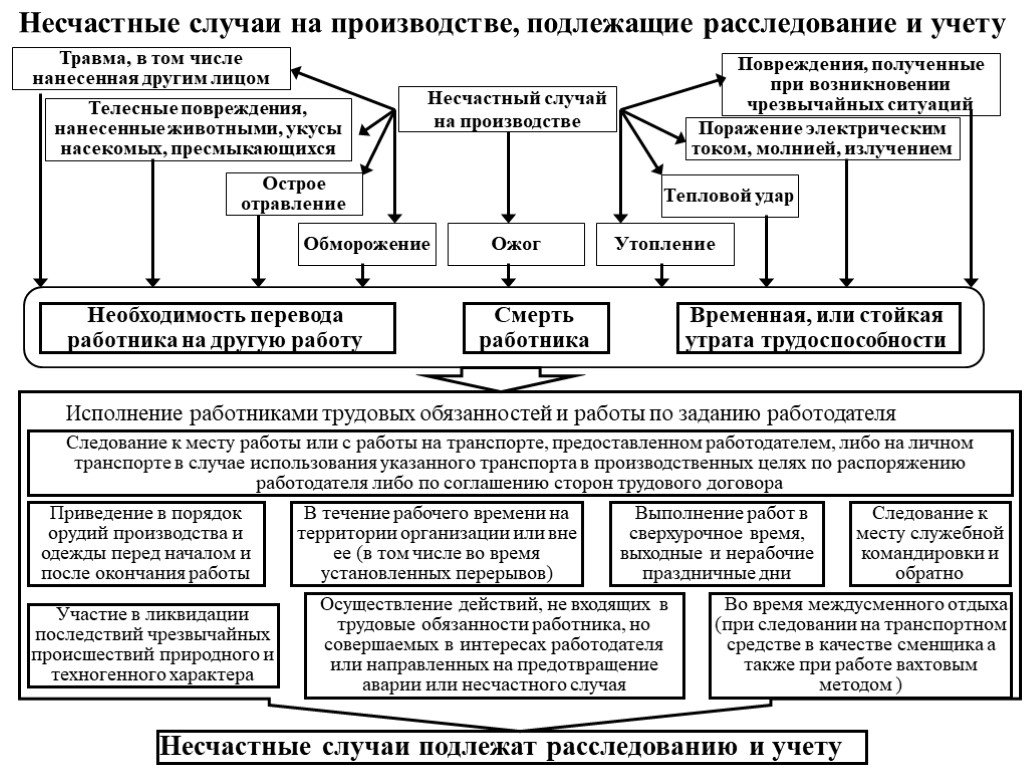 Рисунок 1 – несчастные случаи, подлежащие расследованиюВ соответствии с принятой в нашей стране «Схемой определения степени тяжести повреждения здоровья при несчастных случаях на производстве» все несмертельные несчастные случаи на производстве по степени тяжести повреждения здоровья подразделяются на две категории: тяжелые и легкие.Квалифицирующими признаками тяжести повреждения здоровья при несчастном случае на производстве являются:характер полученных повреждений здоровья и осложнения, связанные с этими повреждениями, а также развитие и усугубление имеющихся хронических заболеваний в связи с получением повреждения;последствия полученных повреждений здоровья (стойкая утрата трудоспособности).Наличие одного из квалифицирующих признаков является достаточным для установления категории тяжести несчастного случая на производстве.Признаками тяжелого несчастного случая на производстве являются также повреждения здоровья, угрожающие жизни пострадавшего. Предотвращение смертельного исхода в результате оказания медицинской помощи не влияет на оценку тяжести полученной травмы.Если при несчастном случае пострадали 2 или более человек, мы имеем дело с групповым несчастным случаем.[6]Расследование, оформление и учет несчастных случаев на производстве производятся на основании и в соответствии со следующими законодательными и нормативными правовыми актами:Трудовым Кодексом РФ (ст.228–231);Положением «Об особенностях расследования несчастных случаев на производстве в отдельных отраслях и организациях» (приложение № 2 к постановлению Минтруда РФ от 24 октября 2002 г. № 73);Положением «Об утверждении форм документов, необходимых для расследования и учета несчастных случаев на производстве» (приложение № 1 к постановлению Минтруда РФ от 24 октября 2002 г№ 73);Приказом Минздравсоцразвития России от 24 февраля 2005 г. № 160 «Об определении степени тяжести повреждения здоровья при несчастных случаях на производстве»;Приказом Минздравсоцразвития России от 15 апреля 2005 г. N 275 «О формах документов, необходимых для расследования несчастных случаев на производстве»;Приказом Гособразования СССР от 1 октября 1990 г № 639 «Положение о расследовании и учете несчастных случаев с учащейся молодежью и воспитанниками в системе Гособразования СССР» (применяется в части, не противоречащей положениям Трудового кодекса РФ).Заметим, что несчастный случай на производстве является страховым случаем, если он произошел с застрахованным – физическим лицом, подлежащим обязательному социальному страхованию от несчастных случаев на производстве и профессиональных заболеваний.[6]Согласно статьи 227 Трудового кодекса РФ расследованию и учету подлежат несчастные случаи на производстве, происшедшие с работниками и другими лицами, участвующими в производственной деятельности работодателя (в том числе с лицами, подлежащими обязательному социальному страхованию от несчастных случаев на производстве и профессиональных заболеваний), при исполнении ими трудовых обязанностей или выполнении какой-либо работы по поручению работодателя (его представителя), а также при осуществлении иных правомерных действий, обусловленных трудовыми отношениями с работодателем либо совершаемых в его интересах (Рисунок 1).К лицам, участвующим в производственной деятельности работодателя, помимо работников, исполняющих свои обязанности по трудовому договору, в частности, относятся:работники и другие лица, проходящие профессиональное обучение или переобучение в соответствии с ученическим договором;студенты и учащиеся образовательных учреждений всех типов, проходящие производственную практику;лица, страдающие психическими расстройствами, участвующие в производительном труде на лечебно-производственных предприятиях в порядке трудовой терапии в соответствии с медицинскими рекомендациями;лица, осужденные к лишению свободы и привлекаемые к труду;лица, привлекаемые в установленном порядке к выполнению общественно-полезных работ;члены производственных кооперативов и члены крестьянских (фермерских) хозяйств, принимающие личное трудовое участие в их деятельности.Расследование несчастного случая (в том числе группового), в результате которого один или несколько пострадавших получили легкие повреждения здоровья, проводится комиссией (в составе не менее трех человек) в течение трех дней. Расследование несчастного случая (в том числе группового), в результате которого один или несколько пострадавших получили тяжелые повреждения здоровья, либо несчастного случая (в том числе группового) со смертельным исходом проводится комиссией (состав комиссии формируется согласно ст.229 ТК РФ) в течение 15 дней.[6]Несчастный случай, о котором не было своевременно сообщено работодателю или в результате которого нетрудоспособность у пострадавшего наступила не сразу, расследуется по заявлению пострадавшего или его доверенного лица в течение одного месяца со дня поступления указанного заявления.Материалы расследования несчастного случая включают:приказ о создании комиссии по расследованию несчастного случая;акт о несчастном случае на производстве по установленной форме (согласно Приложению № 1 Постановления Минтруда России от 24.10.2002 N 73); (Приложение 2)протокол осмотра места происшествия, а при необходимости фото- и видеоматериалы, планы, эскизы, схемы;документы, характеризующие состояние рабочего места, наличие опасных и вредных производственных факторов;выписки из журналов регистрации инструктажей по охране труда и протоколов проверки знания пострадавшими требований охраны труда; личных карточек учета выдачи СИЗ;протоколы опросов очевидцев несчастного случая и должностных лиц, объяснения пострадавших;экспертные заключения специалистов, результаты технических расчетов, лабораторных исследований и испытаний;медицинское заключение о характере и степени тяжести повреждения, причиненного здоровью пострадавшего, или причине его смерти, нахождении пострадавшего в момент несчастного случая в состоянии алкогольного, наркотического или иного токсического опьянения;другие документы по усмотрению комиссии.Каждый оформленный в установленном порядке несчастный случай на производстве регистрируется работодателем в журнале регистрации несчастных случаев на производстве по установленной форме.[8]Вопросы для самоконтроляКакой состав комиссии по расследованию несчастного случая? Что такое производственная травма? Описать группы, на которые подразделяются травмы.  С какой целью проводят анализ несчастных случаев на производстве? Основы обеспечения безвредных и безопасных условий трудаЗащита человека от вредных и опасных производственных факторовЗадачей защиты человека от ВПФ является снижение уровня вредных факторов до уровней, не превышающих ПДУ(ПДК), и риска появления опасных факторов до величин приемлемого риска.Методы защиты человека от ОВПФ:- совершенствование технологических процессов и технических средств с целью снижения уровня ОВПФ;- защита временем (уменьшение времени пребывания в зоне действия ОВПФ);- защита расстоянием (удаление от источника ОВПФ);- применение средств защиты: СКЗ (средств комплексной защиты) и СИЗ(средств индивидуальной защиты).	Электробезопасность – система организационных и технических мероприятий и средств, обеспечивающих защиту людей от вредного и опасного воздействия электрического тока, электрической дуги, электромагнитного поля и статического электричества.	Электробезопасность на производстве обеспечивается строгим выполнением требований системы стандартов безопасности труда (ССБТ), правил технической эксплуатации электроустановок потребителей, правил безопасности при эксплуатации электроустановок.[2]Методы и средства защиты от шумаПри разработке технологических процессов, проектировании, изготовлении и эксплуатации машин, производственных зданий и сооружений, а также при организации рабочего места следует принимать все меры по снижению шума, а именно: • снижение шума в источнике; • звукоизоляция помещений, оборудования, др.; • звукопоглощение за счет применения архитектурно-планировочных решений; • обязательная гигиеническая оценка приборов, оборудования, устройств (их сертификация); • соблюдение нормативных шумовых характеристик на рабочих местах; • специальные глушители шума; • СИЗ (антифоны, беруши, противошумные шлемы); проведение предварительных (при поступлении на работу) и периодических медицинских осмотров для контроля воздействия на работающих.[2]Для защиты от вибрации необходимо применять следующие методы:- снижение виброактивности машин (достигается изменением технологического процесса, применением машин с такими кинетическими схемами, при которых динамические процессы, вызываемые ударами, резкими ускорениями и т.п. были бы исключены или предельно снижены – например, замена клёпки сваркой!) и пр.;- отстройка от резонансных частот (заключается в изменении режимов работы машины и соответственно частоты возмущающей вибросилы;- вибродемпфирование (это метод снижения вибрации путём усиления в конструкции процессов внутреннего трения, рассеивающих колебательную энергию в результате необходимого преобразования её в теплоту при деформациях, возникающих в материалах, из которых изготовлена конструкция);- виброгашение (осуществляют путём установки агрегатов на массивный фундамент. Оно наиболее эффективно при средних и высоких частотах вибрации);- виброизоляция (заключается в уменьшении передачи колебаний от источника возбуждения защищаемому объекту при помощи устройств, помещаемых между ними. Для виброизоляции чаще всего применяют виброизолирующие опоры типа упругих прокладок, пружин или их сочетания);Виброизолироваться может источник вибрации или рабочее место обслуживающего установку персонала.Средства коллективной защиты (СКЗ) располагаются между источником вибрации и оператором. К СКЗ оператора относятся подставки, сиденья, кабины, рукоятки.В качестве СИЗ от вибрации используются: для рук – виброизолирующие рукавицы, перчатки, вкладыши и прокладки; для ног – виброизолирующая обувь, стельки, подмётки.[2]Для защиты от акустических колебаний (шума, инфра- и ультразвука) можно использовать следующие методы:- снижение звуковой мощности источника звука (аналогично методам, снижающим вибрацию машины, т.к. вибрация является источником механического шума);- размещение рабочих мест с учётом направленности излучения звуковой энергии (при размещении установок с направленным излучением необходима соответствующая ориентация этих установок по отношению к рабочим и населённым местам);- удаление рабочих мест от источника звука (увеличение расстояния от источника звука в два раза приводит к уменьшению уровня звука на 6 дБ);- акустическая обработка помещений (это мероприятие, снижающее интенсивность отражённого от поверхностей помещения – стен, потолка, пола – звуков. Для этого применяют звукопоглощающие облицовки поверхностей помещения и штучные поглотители различных конструкций);- звукоизоляция (снижение шума достигается за счёт уменьшения интенсивности прямого звука путём установки ограждений, кабин, кожухов, экранов);- применение глушителей (для снижения аэродинамического шума. Глушители принято делить на абсорбционные, использующие облицовку поверхностей воздуховодов звукопоглощающим материалом; реактивные типа расширительных камер, резонаторов, узких отростков, комбинированные и экранные – перед устьем канала для выхода воздуха в атмосферу или его забора);- применение СИЗ (ушные вкладыши, наушники и шлемы).Особенности защиты от инфра- и ультразвука те же, что и от шума + «борьба в источнике его возникновения». Обычно источники ультразвука заключаются в кожухи из тонкой стали, алюминия, толщиной 1мм, обклеенные внутри резиной. Применяют и эластичные кожухи из нескольких слоёв резины общей толщиной 3,5 мм и экраны, расположенные между источником и работающими.[2]Вопросы для самоконтроляНазвать виды средств индивидуальной защиты органов слуха. Как нормируют вибрацию?  Назвать средства и методы коллективной защиты по отношению к источнику возбуждения шума.  Как подразделяются средства, снижающие шум на пути его распространения?   Назвать средства звукоизоляции. Обеспечение нормального микроклимата в производственных помещениях и безопасности в сложных метеоусловиях	Микроклиматом производственных помещений – комплекс физических факторов, оказывающих влияние на теплообмен человека с окружающей средой, на тепловое состояние человека и определяющих самочувствие, работоспособность, здоровье и производительность труда.Производственные помещения – это замкнутые пространства в специально предназначенных зданиях и сооружениях, в которых постоянно или периодически осуществляется трудовая деятельность людей. 	Микроклимат оказывает значительное влияние на протекание жизненных процессов в организме человека и является важной характеристикой гигиенических условий труда, а в процессе труда оказывает огромное влияние на его производительность, заболеваемость и травматизм, поэтому необходимо знать влияние неблагоприятных метеоусловий на организм и его терморегуляцию, методы и средства оценки параметров микроклимата.	Температура воздуха – степень его нагретости, выражаемая в градусах. Высокая температура воздуха наблюдается в помещениях, где технологические процессы сопровождаются значительными тепловыделениями. 	Низкая температура регистрируется при работах зимой и в переходные периоды года в неотапливаемых  помещениях, при обслуживании искусственно охлаждаемых помещений.	Влажность воздуха определяется содержанием в нём водяных паров. Различают абсолютную, относительную и максимальную влажность воздуха.	Движение воздуха создаётся в результате разности температур в смежных участках помещениях, особенностей технологического процесса, проникновения в помещение холодных потоков воздуха извне при работе вентиляционных систем, перемещении машин, агрегатов и т.д.Главная задача при создании искусственного микроклимата на рабочих местах – обеспечение нормального теплообмена человека с окружающей средой за счёт использования различных организационно-технических мероприятий.[2]Вопросы для самоконтроляКак создание в рабочей зоне благоприятных климатических условий сказывается на организме человека?  Какое влияние оказывает на организм человека повышение температуры воздуха в рабочем помещении? Что такое терморегуляция организма?  Какие нормативные документы регламентируют параметры микроклимата на рабочих местах? Какие параметры микроклимата относятся к оптимальным?Безопасность работ в производственных процессахТема 5.1. Требования безопасности при обслуживании животныхБолезни, общие для человека и животных. Инфекционные и паразитарные болезни, общие для человека и животных, носят название антропозоонозов. Человек заражается ими при контакте с больными животными, при разделке туш, обработке животного сырья. Заражение может произойти в результате потребления мяса и других животных продуктов или зараженной воды, а также через переносчиков – многочисленных кровососущих насекомых и клещей. Сибирская язваОстро протекающее лихорадочное заболевание домашних и диких животных, а также человека. Возбудитель болезни очень устойчив во внешней среде и может распространяться с водой, почвой, продукцией животного происхождения. Заражение людей происходит при снятии и обработке шкуры больного животного, рубке мяса и т.д., при вдыхании возбудителя, через ранения кожи рук, лица и других открытых частей тела, а также через кровососущих насекомых. Тщательное проведение общих ветеринарно-санитарных мероприятий в угодьях, а также соблюдение правил личной гигиены – надежная защита от сибирской язвы. Плановым прививкам против сибирской язвы подлежат: лица, работающие с живыми культурами возбудителя сибирской язвы, с зараженными лабораторными животными или производящие исследования материалов, зараженных возбудителем сибирской язвы; лица, производящие убой скота, занятые заготовкой, сбором, хранением, транспортировкой, переработкой и реализацией сырья животного происхождения; лица, выполняющие сельскохозяйственные, агро- и гидромелиоративные и другие работы, связанные с выемкой и перемещением грунта; врачи-ветеринары лица, трудовая деятельность которых связана с переработкой кожи и шерсти. БруцеллезЗаболевание домашних, диких животных, а также птиц. Человек чаще всего заболевает, съев мясо заражённого животного подвергнувшегося недостаточной термической обработке или при употреблении сырого молока и молочной продукции, изготовленной из молока больных животных, либо при попадании мочи, кала, слизи больного животного на слизистые оболочки человека. Первые симптомы заболевания: повышение температуры до 40 градусов, лихорадка, которая в некоторых случаях многократно возвращается. Особую опасность представляет мелкий рогатый скот: овцы, козы. Особое внимание следует обратить на продукты, изготовленные из баранины, не допускать использования в пищу сырого козьего молока. Бруцеллёз – коварное заболевание, для которого характерно множественное поражение органов и систем. Затрагиваться может мочеполовая, дыхательная, сосудистая, пищеварительная и половая системы, сердцу, ЦНС, зрение. Поражение опорно-двигательного аппарата приводит к развитию полиартрита, что в дальнейшем может стать причиной инвалидности. Поражение репродуктивной системы может привести к бесплодию. В комплекс профилактических мер, направленных на снижение заболеваемости бруцеллезом людей включается ветеринарный контроль за состоянием здоровья сельскохозяйственных животных, а также санитарно-гигиеническое нормирование условий производства, хранения и транспортировки пищевых продуктов. Специфическая профилактика с помощью живой бруцеллезной вакцины показана лицам, непосредственно работающим с животными. К средствам индивидуальной профилактики также относится спецодежда для работы с животным сырьем, строгое следование правилам личной гигиены. ТуляремияИнфекционное заболевание грызунов, пушных зверей, домашних животных и человека. Среди переносчиков возбудителя туляремии наиболее широко распространены клещи, комары, слепни, мухи-жигалки и др. Вызывает болезнь аэробная неподвижная бактерия. Туляремию иногда называют малой чумой или чумоподобной болезнью из-за сходства проявлений и особенностей распространения. Заражение происходит контактно, через пищеварительный или дыхательный тракт, а в теплое время года – через кровососущих насекомых. Охотники заражаются при посещении неблагополучных водоемов, болот и лугов; при ночевке в зараженных стогах сена, соломы; при разделке туш добытых больных животных. Возбудитель болезни может проникнуть в организм человека во время купания в водоеме, даже через неповрежденную кожу и слизистые оболочки глаз. Поражаются главным образом лимфатические узлы, селезенка, легкие. Больные жалуются на сильные головные боли, головокружение, тошноту, бессонницу, возбуждение, бред, вялость, безразличие к окружающему. Заболевание предупреждается истреблением мышевидных грызунов и паразитических членистоногих, вакцинированием охотников и других людей, посещающих неблагополучные угодья, употреблением только кипяченой воды, защитой колодцев от попадания в них грызунов, дезинфекцией шкурок и тушек. ЛептоспирозИнфекционная природно-очаговая болезнь животных и человека, характеризующаяся поражением печени, а такжепочек и нервной системы на фоне общей интоксикации. Нередко сопровождается геморрагическим симптомом и желтухой. Основной фактор передачи возбудителя — инфицированная вода. Люди заражаются лептоспирозом при купании в инфицированных водоёмах, употреблении заражённой пищи и воды, загрязнённой выделениями грызунов, уходе за больными животными, особенно свиньями, убое и переработке продуктов убоя больных животных, при сельскохозяйственных работах на территории природного очага и др. Лица, обслуживающие животных в неблагополучных хозяйствах, должны выполнять правила личной профилактики и быть вакцинированными против лептоспироза. Для предупреждения заболевания уничтожают грызунов, запрещают купаться в местах водопоя скота и ниже по течению, используют защитную одежду при уходе за больными животными. ТоксоплазмозОпасное паразитарное заболевание, которое вызывается простейшими токсоплазмами. Имеет длительное течение и приводит к поражению нервной, лимфатической, зрительной, мышечной систем, миокарда, печени, селезенки. Острый токсоплазмоз протекает с лихорадочно-интоксикационным синдромом, лимфаденопатией, гепатоспленомегалией, кожными высыпаниями; в тяжелых случаях – с развитием миокардита, энцефалита, энцефаломиелита. Человек заражается следующими путями: при употреблении сырого или плохо прожаренного мяса, а также плохо промытых фруктов и овощей. в результате нарушения правил гигиены при общении с животным (больные животные выделяют ооцисты с фекалиями, слюной, выделениями из носа и глаз). трансмиссивный путь заражения, при котором переносчиками являются клопы, тараканы и др. насекомые. Профилактика заражения человека токсоплазмозом включает комплекс ветеринарных (обследование и лечение домашних животных) и санитарно-гигиенических мероприятий. Последние предполагают избегание тесного контакта с кошками, тщательную термическую обработку мяса, защиту детских песочниц от испражнений безнадзорных животных, соблюдение мер личной гигиены. Обследование беременных на токсоплазмоз проводится трижды, в каждом триместре. БешенствоОсобо опасное острое вирусное инфекционное заболевание с абсолютной летальностью. Бешенство можно только предотвратить, средств лечения уже развившегося заболевания не существует. Заражение человека происходит при укусе, оцарапывании бешеным животным, при ослюнении больным животным свежих ран, порезов на коже человека или при контакте с предметами, загрязненными инфицированной слюной. Возможно заражение и при попадании брызг инфицированного материала (слюна больного животного) на слизистые оболочки рта, глаз, носовой полости человека. Своевременная и регулярная вакцинация животных – единственная профилактическая мера борьбы с бешенством. Лицам из группы профессионального риска заражения (охотники, ветеринарные врачи, работники боен, собаководы, работники научно-исследовательских институтов и диагностических лабораторий, проводящих исследованияна бешенство) проводится профилактическая вакцинация антирабической вакциной.Безопасность проведения ветеринарно-санитарных мероприятийПовышение продуктивности животных, забота об их здоровье – главная задача работников животноводства, кормопроизводства и ветеринарии. Успешному решению этой задачи способствует своевременное проведение противоэпизоотических и профилактических мероприятий, а также улучшение работы по уходу за животными, их кормлению и содержанию.В этой связи с проведением ветеринарно-санитарных мероприятий в животноводстве, работ по уходу и содержанию сельскохозяйственных животных особое значение приобретает гигиена и безопасность труда, а также соблюдения требований при фиксации животных.Несоблюдение элементарных требований безопасности при обращении с животными ведет к травматизму обслуживающего персонала и животных, а незнание или несоблюдение правил зоогигиены или личной гигиены – к заболеванию человека болезнями, общими для него и животного.Ветеринарно-санитарные мероприятия в животноводстве слагаются из санитарно-профилактических и лечебных мероприятий, диагностических исследований и патолого-анатомического вскрытия трупов животных.Во всех случаях при проведении этих мероприятий и работ следует строго выполнять все правила безопасности. Средства защиты и санитарно-производственное обеспечение ветеринарных работников – установлены стандартами. Они сводятся к следующему: к ветеринарному обслуживанию животных и проведению ветеринарно-санитарных работ допускаются ветеринарные специалисты старше 18 лет, прошедшие обучение по охране труда.Допускаемые к ветеринарно-санитарным работам лица должны предварительно пройти медицинский осмотр, а также периодические осмотры.Персонал, участвующий в производственном процессе по ветеринарному обслуживанию животных, должен знать: назначение и содержание выполняемых операций и их связь с другими операциями процесса; возможные опасные и вредные факторы, характерные для данного процесса; правила пользования средствами индивидуальной защиты; способы и методы безопасной фиксации животных; приемы оказания первой доврачебной помощи пострадавшему при несчастном случае; правила личной гигиены.При проведении ветеринарно-санитарных мероприятий, кроме обслуживающего персонала и зооветспециалистов, никто из посторонних лиц присутствовать не должен.С внешней стороны стойла животных, имеющих злой и неспокойный нрав, вывешивают трафареты с надписями, предупреждающими о необходимости быть осторожными при подходе к этим животным.С животными следует обращаться спокойно, ласково и уверенно. Каждый раз, приближаясь к ним или заходя в денник, станок, необходимо предупреждать их ровным, повелительным голосом. Не следует допускать грубых окриков и побои.При обслуживании животных, люди, ухаживающие за ними, должны знать не только кличку, пол, возраст, приметы, темперамент и привычки, но и методы фиксации. Животноводы и специалисты в каждом отдельном случае решают, какой метод фиксации лучше обеспечит безопасность и эффективность работы.Свиней фиксируют в стоячем положении путем захвата верхней челюсти металлическим петлевым тросом и ручкодержателем в станке несложной конструкции. Откормочный молодняк и подсвинков удобно фиксировать щипцами, предложенными К.П. Соловьевым. Для проведения массовых лечебно-профилактических мероприятий поросят и подсвинков небольшими группами загоняют в тесные клетки.Главный (старший) врач ветеринарной медицины, ответственный за проведение ветеринарно-санитарных мероприятий в хозяйстве, обязан организовать обучение работающих ветеринарных работников безопасным приемам труда; обеспечить наличие на рабочих местах ветеринарных инструментов, исправность применяемых технических и фиксационных средств по безопасному выполнению работ; создать нормальный режим труда и отдыха работающих.При проведении ветеринарно-профилактических мероприятий следует обращать особое внимание на соблюдение требований безопасности, связанных с организацией и проведением комплекса противоэпизоотических работ, при выборе, использовании и хранении дезинфектанта.Организация и проведение этих работ должны предусматривать: устранение на рабочем месте биологической опасности; применение специальной ветеринарно-санитарной техники; безопасное использование и хранение физических и химических средств для дезинфекции, дезинсекции, дератизации; своевременное проведение противоэпизоотических мероприятий.При выборе дизинфектанта необходимо учитывать свойство и устойчивость возбудителя инфекции; действие его на человека и животных; скорость и направление ветра (при дезинфекции вне помещения); экспозицию и способ подачи раствора к объекту дезинфекции. При этом надо строго руководствоваться Инструкцией по проведению ветеринарной дезинфекции, дезинвазии, дезинсекции и дератизации.Администрация хозяйства обязана обеспечить ветеринарных работников спецодеждой и спецобувью, средствами индивидуальной защиты, защитными приспособлениями в соответствии с действующими типовыми отраслевыми нормами бесплатной выдачи специальной и санитарной одежды; организовать их надлежащее хранение, стирку, дезинфекцию, ремонт; выделить и оборудовать помещение для хранения личной и специальной одежды, обуви и средств индивидуальной защиты; обеспечить ветеринарных работников необходимыми средствами фиксации животных.Приготовление дезрастворов, выполнение дезинфекции, дезинсекции и дератизации следует проводить в комбинезоне с капюшоном, резиновых сапогах, перчатках, очках и респираторе.Контрольная работаЦель контрольной работы студента-заочника состоит в том, чтобы приобрести необходимые навыки  в изучении и обобщении литературных источников и практического материала, развить способности грамотно излагать теоретические вопросы с соответствующими выводами, а также привить навыки к решению задач. Согласно учебному плану по курсу дисциплины ОП.04 Охрана труда предусмотрено выполнение одной контрольной работы, представляющую собой письменный отчёт о проделанной самостоятельно работе по изучению дисциплины. Контрольная работа состоит  из пяти вопросов, номера которых указаны в нижеприведённой таблице; номер варианта определяется двумя последними цифрами шифра.Контрольная работа выполняется с использованием компьютерной техники на листах формата А4, шрифт – TimesNewRoman, размер шрифта – 14, междустрочный интервал – 1,5. Текст можно сопровождать схемами, рисунками, таблицами. Сначала пишутся номер и формулировка вопроса, затем – продуманный ответ на него. В конце работы следует указать использованную литературу в соответствии с требованиями к оформлению учебной документации.Контрольная работа оценивается по двухбалльной системе: зачтено/ не зачтено.Распределение вопросов и заданий по вариантамВопросы контрольной работы1.Понятие, цели, задачи и социально-экономическое значение охраны труда (ОТ).Основные термины и определения охраны труда.Идентификация опасностей, её стадии.Классификация опасных и вредных производственных факторов (ОВПФ) с примерами.Причины травматизма и  заболеваемости.Классификация условий труда по тяжести и напряжённости трудового процесса.Классификация условий труда по факторам производственной среды.Вибрация, шум, ультра- и инфразвук: характеристика, действие на организм человека, гигиеническое нормирование.Защита от вибрации и шума; представить 2 – 3 схемы устройств виброизоляции и защиты от шума. Электромагнитные поля и излучения: воздействие, нормирование, защита. Ионизирующие излучения: характеристика, воздействие, защита. Действие электрического тока на организм человека. Причины и условия поражения током. Вредные вещества: характеристика, классификация по характеру воздействия и по степени опасности; примеры. Отравления. Гигиеническое нормирование содержания вредных веществ в воздухе рабочей зоны; примеры. Контроль содержания вредных веществ. Пожаровзрывоопасность: основные сведения о пожаре и взрыве, их причины и источники, условия горения, опасные факторы. Методы и средства защиты воздушной среды от вредных выбросов и выделений. Очистка воздуха от вредных веществ.  Защита  водной среды от вредных сбросов. Обеспечение качества питьевой воды.  Средства индивидуальной защиты (СИЗ) от химических и биологических негативных факторов. Защита от механического травмирования. Сигнальные цвета и знаки безопасности. Пассивные и активные меры пожарной защиты производственных объектов. Автоматическая пожарная сигнализация; пожарные извещатели.  Первичные средства пожаротушения; огнетушители, схема, устройство, использование. Механизмы теплообмена между человеком и окружающей средой. Терморегуляция организма человека. Микроклимат. Влияние климатических условий на самочувствие человека. Гигиеническое нормирование параметров микроклимата. Контроль показателей микроклимата. Психические процессы, свойства  и состояния, влияющие на безопасность труда. Цели и задачи управления безопасностью труда. Правовые и нормативные основы безопасности труда. Органы управления безопасностью труда, надзора и контроля за охраной труда. Обучение, инструктаж и проверка знаний по охране труда. Инструкция  по ОТ. Обязанности специалистов (руководителей подразделений) по ОТ. Аттестация рабочих мест по условиям труда. Сертификация работ по ОТ. Порядок расследования несчастных случаев, произошедших в пути на работу или с работы. Представить заполненный акт о несчастном случае. Анализ травматизма. Оценочные показатели травматизма.  Ответственность за нарушение требований ОТ. Экономический ущерб от травматизма и заболеваемости. Значение, организация и средства оказания доврачебной помощи. Доврачебная помощь пострадавшим при ранениях, кровотечениях, переломах, вывихах, ушибах и растяжениях. Доврачебная помощь пострадавшим при ожогах, отравлениях. Доврачебная помощь пострадавшим при поражении электрическим током. Основы реанимации. Доврачебная помощь пострадавшим при обморожениях, тепловых и солнечных ударах, укусах животных и насекомых. Методы анализа производственного травматизма и профзаболеваний. Идентификация, классификация и номенклатура опасностей.  Процесс обнаружения, вероятность и условия проявления опасностей. Признаки классификации опасностей.    Служба охраны труда. Структура. Функции. Производительный контроль.     Государственное управление охраной труда. Управление охраной труда на предприятиях. Структура. Основные понятия.  Анализ производственного травматизма.  Статистический метод. Групповой (табличный) метод. Структурно-системный метод. Вероятностный метод анализа. Заключение Данные методические указания и контрольные задания охватывают все основные раздела охраны труда, которые преподаются студентам заочного отделения. Данные материалы будут полезны студентам при самостоятельном выполнении своих контрольных работ. Данное пособие рекомендуется использовать в совокупности с комплексом учебно-методических  материалов для студентов заочной и дистанционной  формы обучения.  Данные методические указания могут использоваться в других учебных заведениях по данному направлению. А так же для специальностей  36.02.02 Зоотехния, 36.02.01 Ветеринария. Список использованных источников Беляков Г.И. Безопасность жизнедеятельности и охрана труда в сельском хозяйстве: учебник для среднего профессионального образования / Г.И. Беляков. – Москва: Издательство Юрайт, 2022. – 359 с. Беляков Г.И. Охрана труда и техника безопасности: учебник для среднего профессионального образования / Г.И. Беляков. – 3-е изд., перераб. и доп.  – Москва: Издательство Юрайт, 2022. – 359 с. Беляков Г.И. Пожарная безопасность: учебное пособие для среднего профессионального образования / Г.И. Беляков. – 2-е изд. – Москва: Издательство Юрайт, 2022. – 143 с. Горькова Н.В.  Охрана труда: учебное пособие для СПО / Н.В. Горькова, А.Г. Фетисов, Е.М.  Мессинева. – 2-е изд., стер. – Санкт-Петербург: Лань, 2022. – 220 с. Карнаух Н.Н. Охрана труда: учебник для среднего профессионального образования / Н.Н. Карнаух. – Москва: Издательство Юрайт, 2022. – 380 с.Родионова О.М. Охрана туда: учебник для среднего профессионального образования / О.М. Родионова, Д.А. Семенов. – Москва: Издательство Юрайт, 2022. – 113 с.  Родионова О.М. Медико-биологические основы безопасности. Охрана труда: учебник для среднего профессионального образования / О.М. Родионова, Д.А. Семенов. – Москва: Издательство Юрайт, 2022. – 441 с. Широков Ю.А. Охрана труда: учебник для СПО / Ю.А. Широков. – 2-е изд., стер. – Санкт-Петербург: Лань, 2021. – 972 с. https://www.rostrud.ru/ https://ohranatruda.ru/ https://инструкция-по-охране-труда.рф https://help-ot.r u/docs.phpПриложения Приложение 1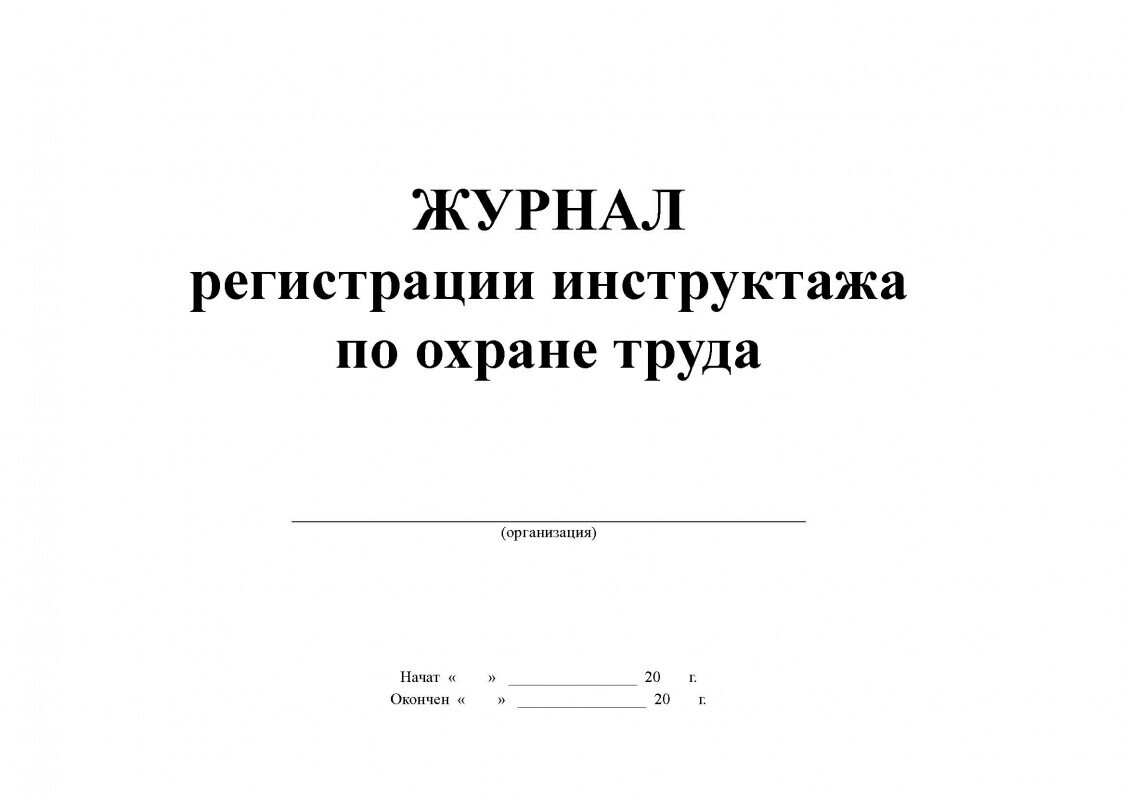 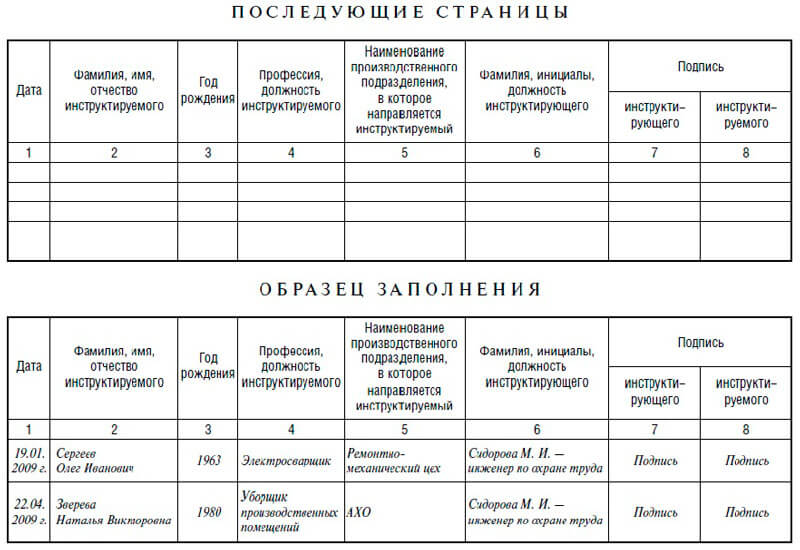 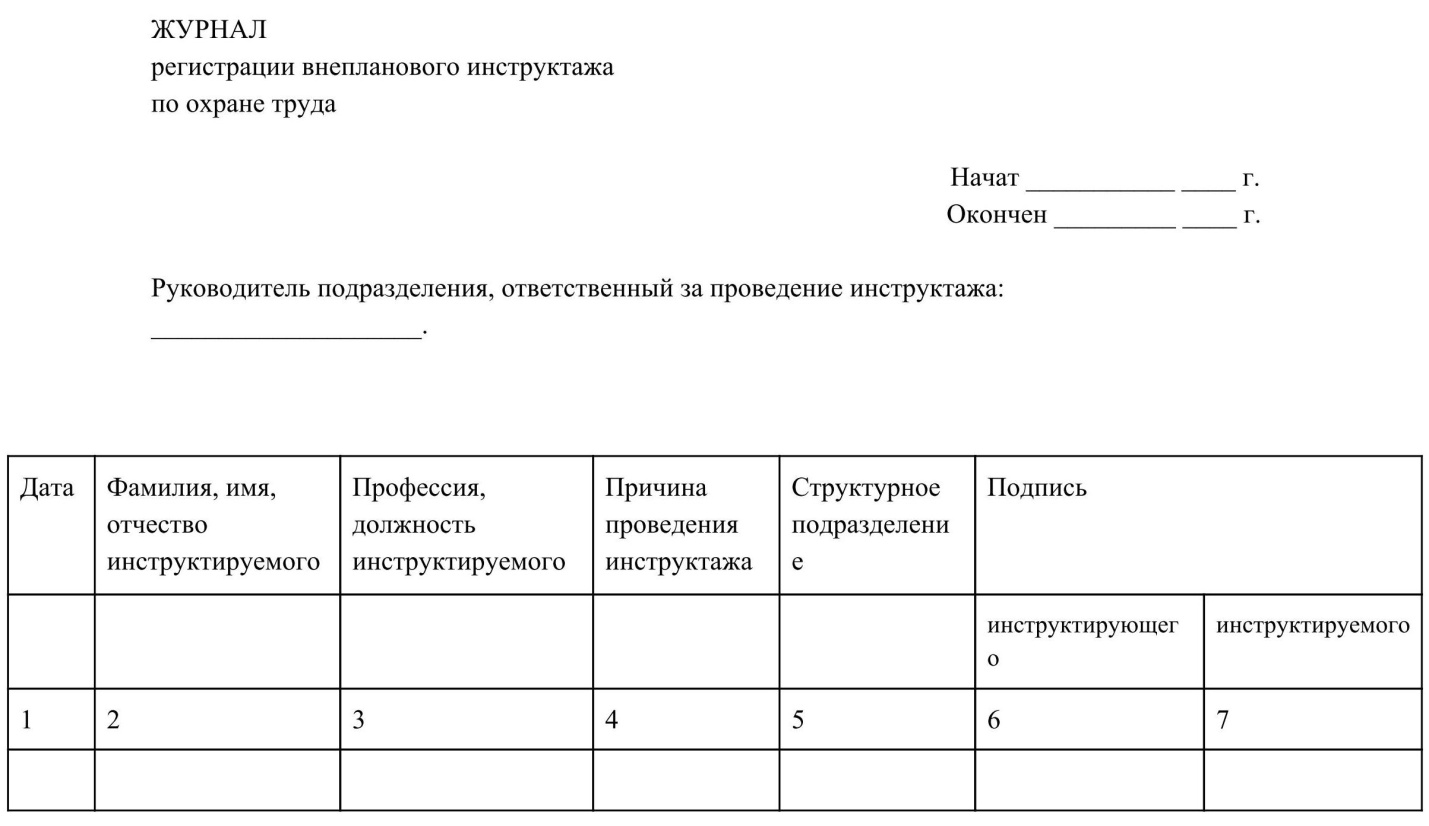 Приложение 2                                                                Форма Н-1                                              Один экземпляр направляется                                                    пострадавшему или его                                                         доверенному лицу                                                                                             Утверждаю                                 _________________________________                                      подпись, фамилия, инициалы работодателя)                                _______________________________________                                           (его представителя)                                 "_______"_______________________ 20_ г.                                  Печать                                Акт № ___                                о несчастном случае на производстве1. Дата и время несчастного случая______________________________________________________________________________________________________________________________________              (число, месяц, год и время происшествия несчастного случая, количество______________________________________________________________________                    полных часов от начала работы)2. Организация (работодатель), работником которой является (являлся)пострадавший_________________________________________________________                                             (наименование, место нахождения, юридический адрес,______________________________________________________________________              ведомственная и отраслевая принадлежность (ОКОНХ основного вида______________________________________________________________________              деятельности); фамилия, инициалы работодателя - физического лица)Наименование структурного подразделения_________________________________________________________3. Организация, направившая работника ______________________________________________________________________(наименование, место нахождения,______________________________________________________________________              юридический адрес, отраслевая принадлежность)4. Лица, проводившие расследование несчастного случая:______________________________________________________________________              (фамилия, инициалы, должности и место работы)______________________________________________________________________5. Сведения о пострадавшем:фамилия, имя, отчество __________________________________________________пол (мужской, женский) __________________________________________________дата рождения ___________________________________________________________профессиональный статус _________________________________________________профессия (должность) ___________________________________________________стаж работы, при выполнении которой произошел несчастный случай ________, _____________________________________________________________________________________                       (число полных лет и месяцев)в том числе в данной организации _______________________________________________________                                        (число полных лет и месяцев)6. Сведения о проведении инструктажей и обучения по охране трудаВводный инструктаж _____________________________________________________________(число, месяц, год)Инструктаж на рабочем месте (первичный, повторный, внеплановый, целевой)(нужное подчеркнуть)по профессии или виду работы, при выполнении которой произошел несчастный случай ______________________________________________________(число, месяц, год)Стажировка: с " __ "__________ 200_ г. по " __ " __________ 200_ г._________________________________________________________________________                     (если не проводилась - указать)Обучение по охране труда по профессии или  виду  работы,  при  выполнениикоторой произошел несчастный случай: с "__"__________________ 200_ г. по"__"__________ 200_ г. _______________________________________________________________________________________________________________________________                     (если не проводилось - указать)Проверка знаний по  охране  труда  по  профессии  или  виду  работы,  привыполнении которой произошел несчастный случай___________________________________________________________________________________________________________                     (число, месяц, год, N протокола)7. Краткая характеристика места (объекта), где произошел несчастныйслучай__________________________________________________________________________________________________________________________________________________________________(краткое описание места происшествия с указанием опасных и (или) вредных_____________________________________________________________________________________производственных факторов со ссылкой на сведения, содержащиеся_____________________________________________________________________________________в протоколе осмотра места несчастного случая)_____________________________________________________________________________________Оборудование, использование которого привело к несчастному случаю ___________________________________________________________________________________________                (наименование, тип, марка, год выпуска, организация-изготовитель)8. Обстоятельства несчастного случая________________________________________________________________________________________________________________________________(краткое изложение обстоятельств, предшествовавших несчастному случаю,_____________________________________________________________________________________описание событий и действий пострадавшего и других лиц, связанных_____________________________________________________________________________________с несчастным случаем, и другие сведения, установленные в ходе_____________________________________________________________________________________расследования)_______________________________________________________________________________________________________________________________________________________________________________________________________________________________________________________________8.1. Вид происшествия ________________________________________________________________________________________________________________________________________________8.2. Характер полученных повреждений и орган,  подвергшийся  повреждению,медицинское заключение о тяжести повреждения здоровья_________________________________________________________________________________________________________8.3. Нахождение пострадавшего в состоянии алкогольного или наркотического опьянения _____________________________________________________________________________________(нет, да - указать состояние и степень опьянения в соответствии_____________________________________________________________________________________с заключением по результатам освидетельствования, проведенного_____________________________________________________________________________________в установленном порядке)8.4. Очевидцы несчастного случая ____________________________________________________________________________________________________________________________________          (фамилия, инициалы, постоянное место жительства, домашний телефон)9. Причины несчастного случая _________________________________________________                               (указать основную и сопутствующие причины_____________________________________________________________________________________           несчастного случая со ссылками на нарушенные требования законодательных_____________________________________________________________________________________               и иных нормативных правовых актов, локальных нормативных актов)_______________________________________________________________________________________________________________________________________________________________________________________________________________________________________________________________10. Лица, допустившие нарушение требований охраны труда:_____________________________________________________________________________________(фамилия, инициалы, должность (профессия) с указанием требований_____________________________________________________________________________________                     законодательных, иных нормативных правовых и локальных нормативных актов,__________________________________________________________________________________предусматривающих их ответственность за нарушения, явившиеся причинами_____________________________________________________________________________________несчастного случая, указанными в п. 9 настоящего акта; при установлении_____________________________________________________________________________________факта грубой неосторожности пострадавшего указать степень его вины_____________________________________________________________________________________в процентах)Организация    (работодатель),  работниками  которой являются данные лица_____________________________________________________________________________________(наименование, адрес)11. Мероприятия по устранению причин несчастного случая, сроки____________________________________________________________________________________________________________________________________________________________________________________________________________________________________________________________________________________________________________________________________________________Подписи лиц, проводивших                                                                  ____________________________расследование несчастного случая                                                       ____________________________                                                                                                                  ____________________________                                                                                                                       (фамилии, инициалы, дата)Предпоследняя цифра шифраПоследняя цифра шифраПоследняя цифра шифраПоследняя цифра шифраПоследняя цифра шифраПоследняя цифра шифраПоследняя цифра шифраПоследняя цифра шифраПоследняя цифра шифраПоследняя цифра шифраПоследняя цифра шифраПредпоследняя цифра шифра012345678901, 11, 21, 31, 412, 12, 22, 32, 423, 13, 23, 33, 434, 14, 24, 34, 445, 15, 25, 35, 456, 16, 26, 36, 17, 17, 27, 37, 28, 18, 28, 38, 39, 19, 29, 39, 410, 20, 30, 40, 5111, 21, 31, 41,  612, 22, 32, 42, 713, 23, 33, 43, 814, 24, 34, 44, 915, 25, 35, 45, 1016, 26, 36, 1, 1117, 27, 37, 2, 1218, 28, 38, 3, 1319, 29, 39, 4, 1420, 30, 40, 5, 15221, 31, 41, 6,  1622, 32, 42, 7, 1723, 33, 43, 8, 1824, 34, 44, 9, 1925, 35, 45, 10, 2026, 36, 1, 11, 2127, 37, 2, 12, 2228, 38, 3, 13, 2329, 39, 4, 14, 2430, 40, 5, 15, 25331, 41, 6, 16,  2632, 42, 7, 17, 2733, 43, 8, 18, 2834, 44, 9, 19, 2935, 45,10, 20, 3036, 1, 11, 21, 3137, 2, 12, 22, 3238, 3, 13, 23, 3339, 4, 14, 24, 3440, 5, 15, 25, 35441, 6, 16, 26, 3642, 7, 17, 27, 3743, 8, 18, 28, 3844, 9, 19, 29, 3945, 10, 20, 30, 401, 11, 21, 31, 412, 12, 22, 32, 423, 13, 23, 33, 434, 14, 24, 34, 445, 15, 25, 35, 4556, 16, 26, 36,  467, 17, 27, 37, 28, 18, 28, 38, 39, 19, 29, 39, 410, 20, 30, 40, 511, 21, 31, 41, 612, 22, 32, 42, 713, 23,33, 43, 814, 24, 34, 44, 915, 25, 35, 45, 10616, 26, 36, 1,  1117, 27, 37, 2, 1218, 28, 38, 3, 1319, 29, 39, 4, 1420, 30, 40, 5, 1521, 31, 41, 6, 1622, 32, 42, 7, 1723, 33, 43, 8, 1824, 34, 44, 9, 1925, 35, 45, 10, 20726, 36, 1, 11,  2127, 37, 2, 12, 2228, 38, 3, 13, 2329, 39, 4, 14, 2430, 40, 5, 15, 2531, 41, 6, 16, 2632, 42, 7, 17, 2733, 43, 8, 18, 2834, 44, 9, 19, 2935, 45,10, 20, 30836, 1, 11, 21, 3137, 2, 12, 22, 3238, 3, 13, 23, 3339, 4, 14, 24, 3440, 5, 15, 25, 3541, 6, 16, 26, 3642, 7, 17, 27, 3743, 8, 18, 28, 3844, 9, 19, 29, 3945, 10, 20, 30, 4091, 11, 21, 31, 412, 12, 22, 32, 423, 13, 23, 33, 43 4, 14, 24, 34, 445, 15, 25, 35, 456, 16, 26, 36, 17, 17, 27, 37, 28, 18, 28, 38, 39, 19, 29, 39, 410, 20, 30, 40, 5